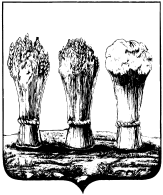 ПЕНЗЕНСКАЯ ГОРОДСКАЯ ДУМАРЕШЕНИЕ            21.12.2017                                                                                                                                                  № 861-40/6О согласовании передачи в безвозмездное пользование нежилых помещений (пищеблоков) и особо ценного технологического оборудования муниципального автономного дошкольного образовательного учреждения «Центр развития ребенка – детский сад № 150 города Пензы «Алый парус»Руководствуясь  Федеральным законом от 06.10.2003 №131-ФЗ «Об общих принципах организации местного самоуправления в Российской Федерации», статьей 17.1 Федерального закона от 26.07.2006 № 135-ФЗ «О защите конкуренции», Положением «О порядке управления и распоряжения имуществом, находящимся в муниципальной собственности города Пензы», утвержденным решением Пензенской городской Думы от 26.06.2009 №78-7/5, и на основании статьи 22 Устава города Пензы, Пензенская городская Дума решила:	Согласовать муниципальному автономному дошкольному образовательному учреждению «Центр развития ребенка – детский сад №150 города Пензы «Алый парус» передачу в безвозмездное пользование нежилых помещений (пищеблоков) и особо ценного технологического оборудования организациям общественного питания для создания необходимых условий для организации горячего питания воспитанников дошкольного учреждения на период с 01.01.2018 года по 31.12.2018 года согласно приложению к настоящему решению. Глава города							                    В.П. Савельев                                                                     			    Приложение к решению                                                                              			Пензенской городской Думы			                                                    		          от 21.12.2017  №  861-40/6Переченьнежилых помещений (пищеблоков) и особо ценного технологического оборудования пищеблока муниципального автономного образовательного учреждения Центр развития ребенка – детский сад  150 города Пензы «Алый парус» Здание  № 1Производственные помещения площадью -  89,2 м2,  ул. Российская,  37Перечень технологического оборудованияЗдание  № 2Производственные помещения площадью -  46,2 м2,   1-й проезд Лобачевского, 10Перечень технологического оборудованияЗаместитель Главы города                                                                                         Н.М. Тактаров№ п/пНаименование оборудования, маркаКол-во, шт.1.Картофелечистка МОК-300М1 2.Кипятильник КЭНД-50-021 3Мясорубка МИМ -300 М1 4Овощерезка МПО-11 5Плита электрическая 4-х конфорочная ПЭСМ-4ШБ.00.000РЭ; ЭПК-48П2 6Тестомесильная машина МТ-251 7Холодильная машина ММ113SF1 8Холодильник ATLANT1 9Шкаф жарочный –ШЖЭ-2; ШЖЭ-3К-2/1210Шкаф ШХ «INTER@-800T» Ш-0,8 М1 11Стеллажи412Привод универсальный П-2113Машинка протирочная резательная МПР-350М114Плита электрическая 4-х конфорочная ЭП-4П2№ п/пНаименование оборудования, маркаКол-во, шт.1.Картофелечистка «FIMAR»1 2.Кипятильник КЭНД-50-031 3Мясорубка МИМ-3001 4Овощерезка МПР-350М-021 5Плита электрическая  ЭП-6ЖШ-22 6Холодильник ATLANT3 7Шкаф жарочный ШЖЭ-218Привод универсальный УКМ1